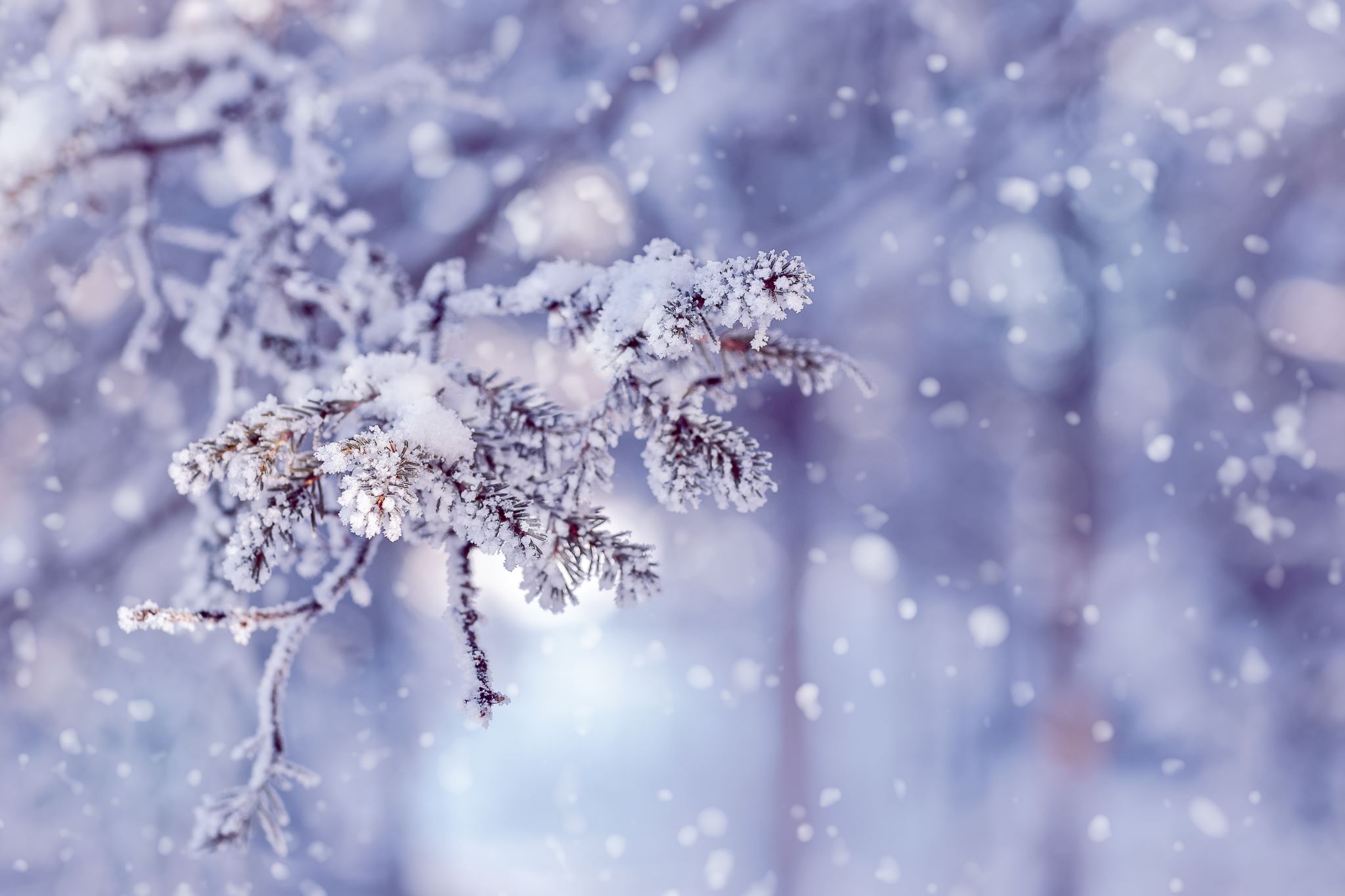 Good King David last looked outOn the YOHHLNet minions.Where the books lay round aboutAnd cats appeared on Teams.Dom and Becky wore jumpersFor the team photo.Happy Christmas one and all!Thank God that’s o-over…